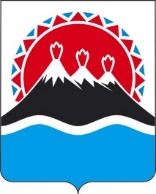 МИНИСТЕРСТВО ФИНАНСОВ	КАМЧАТСКОГО КРАЯ	ПРИКАЗ[Дата регистрации] № [Номер документа]г. Петропавловск-КамчатскийВ соответствии со статьей 1071 Бюджетного кодекса Российской Федерации, постановлением Правительства Камчатского края от 12.05.2020 
№ 186-П «Об утверждении Порядка проведения оценки долговой устойчивости муниципальных образований в Камчатском крае»ПРИКАЗЫВАЮ:1. Утвердить перечень муниципальных образований в Камчатском крае, отнесенных к группам заемщиков с высоким, средним или низким уровнем долговой устойчивости в 2023 году, согласно приложению к настоящему приказу.2. Настоящий приказ вступает в силу после дня его официального опубликования.[горизонтальный штамп подписи 1]                                                                Приложение 1 к приказу                                                                Министерства финансов Камчатского края                                                         Перечень муниципальных образований в Камчатском крае, отнесенных
 к группам заемщиков с высоким, средним или низким уровнем долговой 
устойчивости в 2023 году1. Группа заемщиков – муниципальных образований в Камчатском крае с высоким уровнем долговой устойчивости:2. Группа заемщиков – муниципальных образований в Камчатском крае со средним уровнем долговой устойчивости: отсутствуют.3. Группа заемщиков – муниципальных образований в Камчатском крае с низким уровнем долговой устойчивости: отсутствуют.Об утверждении перечня муниципальных образований в Камчатском крае, отнесенных к группам заемщиков с высоким, средним или низким уровнем долговой устойчивости в 2023 годуМинистрА.Н. Бутылинот[REGDATESTAMP]№[REGNUMSTAMP]№ п/пПеречень муниципальных образований121.Петропавловск-Камчатский городской округ2.Елизовский муниципальный район3.Елизовское городское поселение4.Вулканное городское поселение  5.Новолесновское сельское поселение6.Корякское сельское поселение7.Раздольненское сельское поселение8.Николаевское сельское поселение9.Новоавачинское сельское поселение10.Пионерское сельское поселение11.Паратунское сельское поселение12.Начикинское сельское поселение13.Усть-Камчатский муниципальный район14.Усть-Камчатское сельское поселение15.Ключевское сельское поселение 16.Козыревское сельское поселение17.Усть-Большерецкий муниципальный район18.Октябрьское городское поселение19.Озерновское городское поселение20.Усть-Большерецкое сельское поселение21.Апачинское сельское поселение22.Кавалерское сельское поселение 23.Запорожское  сельское поселение24.Соболевский муниципальный район25.Соболевское сельское поселение26.Крутогоровское сельское поселение27.Устьевое сельское поселение28.Мильковский муниципальный район29.Мильковское сельское поселение 30.Атласовское сельское поселение1231.Быстринский муниципальный район32.Эссовское сельское поселение33.Анавгайское сельское поселение34.Алеутский муниципальный округ35.Вилючинский городской округ36.Городской округ «поселок Палана»37.Олюторский муниципальный район38.Сельское поселение «село Тиличики»39.Сельское поселение «село Вывенка»40.Сельское поселение «село Хаилино»41.Сельское поселение «село Средние Пахачи»42.Сельское поселение «село Апука»43.Сельское поселение «село Ачайваям»44.Сельское поселение «село Пахачи»45.Карагинский муниципальный район 46.Сельское поселение «поселок Оссора»47.Сельское поселение «село Карага»48.Сельское поселение «село Тымлат»49.Сельское поселение «село Ильпырское»50.Сельское поселение «село Ивашка»51.Тигильский муниципальный район52.Сельское поселение «село Седанка»53.Сельское поселение «село Воямполка»54.Сельское поселение «село Ковран»55.Сельское поселение «село Хайрюзово»56.Сельское поселение «село Усть-Хайрюзово»57.Сельское поселение «село Лесная»58.Сельское поселение «село Тигиль»59.Пенжинский муниципальный район60.Сельское поселение «село Каменское»61.Сельское поселение «село Манилы»62.Сельское поселение «село Слаутное» 63.Сельское поселение «село Таловка»64.Сельское поселение «село Аянка»